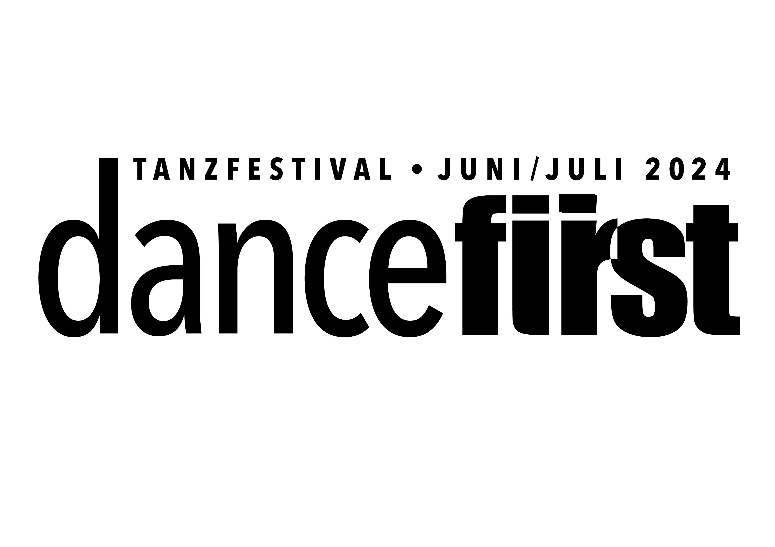 MADE IN FFB4 (!) TanzstudiosSonntag, 07.07.2024, 17:00 Uhr, Stadtsaal, Veranstaltungsforum FürstenfeldBallett Sinzinger | Tanzstudio Ammersee | Tanzstudio mosaico | Heimatgilde ,Die Brucker‘Auch 2024 werden wieder Tanzgruppen des Landkreises das Festival bereichern. Ihr gemeinsamer Tanzabend "Made in FFB", von Beginn an fester Bestandteil von DanceFirst, genießt inzwischen Kult-Status.Das Tanzstudio Mosaico präsentiert verschiedene Facetten des Tanzes. In einem Stück auf Spitzenschuhen lassen sich die anmutige Leichtigkeit, in einem neoklassischen Stück die temperamentvollen und in einer zeitgenössischen Choreografie die dynamischen Seiten der Tanzkunst erleben.Vom neoklassischen Ballett über groovigen Jazzdance, akrobatischem Breakdance bis zum zeitgenössischen Tanz mit improvisatorischen Elementen reicht das vielfältige Programm des Tanzstudios Ammersee. Als zusätzliches Highlight ist eine Tanzmeditation zu Bildern der japanischen Künstlerin Meera Hashimoto angekündigt.Gleich drei unsterbliche Liebesgeschichten lassen die Tänzer*Innen des Ballett Sinzinger In romantischen Szenen aus den Balletten „Bayadere“, „Esmeralda“ und „Sleeping Beauty“ lebendig werden. Bekannte Märchenstoffe verwandeln sie mit viel Fantasie und stimmungsvoller Musik in wunderschönen Tanz.‚No Limits‘, die Showtanzgruppe der Brucker Heimatgilde, bringt in ihrem neuen Stück einen echten Thriller auf die Bühne. Mit „Bonnie & Clyde“ wird das wohl berühmteste Gangsterpärchen der Geschichte Fürstenfeldbruck heimsuchen. Ob das Duo davonkommt oder gefasst wird, hängt auch vom kriminalistischen Spürsinn des Publikums ab.„Was jedoch eine Handvoll regionaler Tanzschulen an Vielfalt zu zeigen inder Lage ist, dürfte für die meisten Zuschauer im ausverkauften Stadtsaaleine Überraschung gewesen sein.“ (FFB Tagblatt)„An diesem Abend des Festivals übertrug sich die Freude am Tanzen aufsPublikum. Donnernder Applaus ist der Lohn für die fast 250 Tänzer.“ (SZ)PressekontaktVeranstaltungsforum FürstenfeldZoryana WaldmüllerTel. 08141 / 6665-120
Email: zoryana.waldmueller@fuerstenfeld.dePressematerialText- und Bildmaterial zur Veröffentlichung finden Sie unter: https://www.fuerstenfeld.de/presse_de 